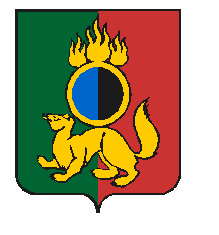 АДМИНИСТРАЦИЯ ГОРОДСКОГО ОКРУГА ПЕРВОУРАЛЬСКПОСТАНОВЛЕНИЕг. ПервоуральскОб утверждении Положения о системе оповещения населения городского округа Первоуральск В соответствии с Федеральным законом от 06 октября 2003 года № 131-ФЗ 
«Об общих принципах организации местного самоуправления в Российской Федерации», Федеральным законом от 21 декабря 1994 года № 68-ФЗ «О защите населения и территорий от чрезвычайных ситуаций природного и техногенного характера», Федеральным законом от 12 февраля 1998 года № 28-ФЗ 
«О гражданской обороне», постановлением Правительства Российской Федерации          от 30 декабря 2003 года № 794 «О единой государственной системе предупреждения и ликвидации чрезвычайных ситуаций», приказами Министерства Российской Федерации по делам гражданской обороны, чрезвычайным ситуациям и ликвидации последствий стихийных бедствий (далее - МЧС России) и Министерства цифрового развития, связи и массовых коммуникаций Российской Федерации (далее - Минцифры России)                       от 31 июля 2020 года N 578/365 «Об утверждении Положения о системах оповещения населения» и от 31 июля 2020 года № 579/366 «Об утверждении Положения по организации эксплуатационно-технического обслуживания систем оповещения населения», Законом Свердловской области от 27 декабря 2004 года № 221-ОЗ «О защите населения и территорий от чрезвычайных ситуаций природного и техногенного характера в Свердловской области», на основании Устава городского округа Первоуральск Администрация городского округа ПервоуральскПОСТАНОВЛЯЕТ:1. Утвердить Положение о системе оповещения населения городского округа Первоуральск (прилагается).2. Признать утратившим силу постановление Администрации городского округа Первоуральск от 27 февраля 2020 года № 411 «Об утверждении Положения о системе оповещения населения Первоуральского городского округа».3. Настоящее постановление опубликовать в газете «Вечерний Первоуральск» и разместить на официальном сайте городского округа Первоуральск.4. Контроль за выполнением настоящего постановления возложить на заместителя Главы Администрации городского округа Первоуральск по взаимодействию с органами государственной власти и общественными организациями В.А. Таммана.Глава городского округа Первоуральск                                                                И.В. Кабец09.03.2023№629